UNTUK KEGUNAAN BAHAGIAN INFOSTRUKTUR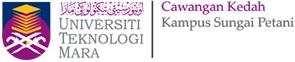 BAHAGIAN INFOSTRUKTURUNIVERSITI TEKNOLOGI MARA (UiTM) CAWANGAN KEDAHNo Telefon: 04-456 2102/ 2107/ 2109Emel: infokedah@uitm.edu.myBORANG PERMOHONAN KOMPUTERMAKLUMAT PEMOHONMAKLUMAT PEMOHONNama PenuhNo. PekerjaBahagian/ FakultiNo. TelefonMAKLUMAT PERMOHONANMAKLUMAT PERMOHONANLokasi PemasanganTujuan PermohonanPENGESAHAN PERMOHONANPENGESAHAN PERMOHONANPENGESAHAN PERMOHONANDisediakan oleh:Disahkan oleh Ketua Bahagian/ Unit(wajib bagi permohonan oleh staf kumpulan pelaksana)TandatanganNamaJawatanTarikhMAKLUMBALAS PERMOHONANMAKLUMBALAS PERMOHONANMAKLUMBALAS PERMOHONANMAKLUMBALAS PERMOHONANMAKLUMBALAS PERMOHONANMAKLUMBALAS PERMOHONANMAKLUMBALAS PERMOHONANMAKLUMBALAS PERMOHONANTarikh Terima PermohonanStatus PermohonanDiluluskanKIVTidak DiluluskanTarikh StatusTarikh Pemasangan